Honors Chemistry2016-2017WS 14.1  Acids and Bases: Definitions and Properties, Arrhenius & Bronsted-Lowry1.	Compare and contrast the Arhennius definition and the Bronsted-Lowry definition.2.	Does the Bronsted-Lowry definition make the Arhennius definition null and void?Explain.3.	Using the Arhennius definition, classify the following compounds as acid, base or neither.i.  NaOHii.  HC2H3O2iii.  H3PO4iv.  CaSO4v.  Mg(OH)2vi.  LiOHvii.  HClviii.  (NH4)2CO3ix.   HI4.	Using the Bronsted Lowry definition, classify each of the following compounds as acid or base.i.	HC2H3O2  + CO32-  C2H3O2-  + HCO3-ii.	NH3  + H2O  NH4+ + OH-5.	Which of the following represent conjugate acid-base pairs?i.	H2SO4, SO42-ii.	H2PO4, HPO42-iii.	HClO4, Cl-iv.	NH4+, NH2-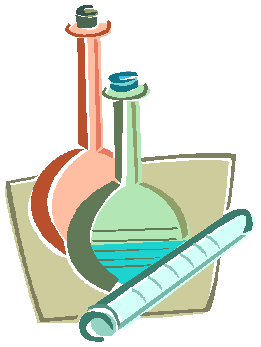 6.	In each of the following chemical equations, label each compound acid or base. i.	NH3  + H3O+   NH4+ + H2Oii.	CH3OH + NH2-  CH3O- + NH2-iii.	OH-  + H3O+   H2O + H2Oiv.	NH2- + H2O  NH3 + OH-1Honors Chemistry2016-20177.	Write the conjugate acid for each of the following:a.                      HSO4-      b.	SO32- c.	ClO4-d.	H2PO4-8.	Write the conjugate base for each of the following:i.  HCO3- ii.   H2PO4- iii.   HCliv.  HSO4-9.	Write a chemical equation showing how each of the following species behaves as an acid when dissolved in water:a.	HC2H3O2b.	HIc.	H2SO4d.	HNO310.  Write a chemical equation showing how each of the following species behaves as a base when dissolved in water:a.	NH3b.	Cl-c.	HSO4-d.	ClO4-2Honors Chemistry2016-2017WS 14.2  Acids and Bases: Weak vs. Strong; Concentration and pH1.	Identify the following compounds, first as acid or base, then strong or weak.i.  H2SO4ii.  NaOHiii.  HC2H3O2iv.  H2CO3v.  NH3vi.  HFvii.  Mg(OH)22.	Calculate the [H+] concentration, using the [OH-] shown below:i.  5.72  10-3 M
 ii.   9.45  10-12 M iii.   4.21  10-7 M3.	Calculate the [OH-] concentration using the [H+] shown below:i.  9.65  10-2 M ii.   3.31  10-8 M iii.   6.62  10-13 M4.	Determine the pH for the following, given the [H+], then identify whether it is acidic or basic:i.  1.0  10-7 M                                      ii.   3.2  10-12 M5.	Determine the pH of the following, given the [OH-], then identify whether it is acidic or basic :i.  4.83  10-2 M                                   ii.   9.4  10-6  M6.	Determine the pOH of the following, given the [H+]:i.  1.0  10-7 M                                      ii.   3.2  10-12 M7.	Determine the pOH of the following, given the [OH-]:i.  4.83  10-2 M                                    ii.   9.4  10-6 M3Honors Chemistry2016-20178.	Given the following pH values, determine the [H+] for each solution:i.  3.0	ii.   7.09.	Given the following pH values, determine the [OH-] for each solution:i.  4.23	ii.   7.6510.  Given the pOH for each of the following problems, calculate the pH:i.  8	ii.   311.  Determine the pH of each solution:i.  1  10-2M NaOHii.  3.5  10-2 M KOHiii.  8.5  10-4 M LiOH12.  Determine the pH of solutions with each of the following concentrations:i.  5.4  10-12 M HClii.  2.21  10-11 M HIiii.  5.43  10-13 M HNO313.  A nitric acid solution is found to have a pH of 2.70. Determine each of the following:i.  [H+]ii.  [OH-]iii.  number of moles of HNO3  required to prepare 5.50 L of this solutioniv.  the mass of the moles of HNO3  in the solution in part (c)14.  A potassium hydroxide solution is found to have a pH of 12.5. Determine each of the following:i.  [H+]ii.  [OH-]iii.  number of moles of KOH required to prepare 1.75 L of this solutioniv.  the mass of the moles of KOH in the solution in part (c)4Honors Chemistry2016-2017WS 14.3 Neutralization and Titration1.	For each of the following acid-base titration combinations, determine the number of moles of the fist substance listed that would be the chemically equivalent amount of the second substance.a.	NaOH with 1.0 mol HClb.	HNO3  with 0.75 mole KOHc.	Ba(OH)2  with 0.20 moles HF2.	Suppose that 15 ml of 2.5  10-2 M H2SO4  is required to neutralize 10.0 ml of an aqueous solution of KOH.  What is the molarity of the KOH solution?               (7.5 x 10-2M)3.	In a titration experiment, a 12.5 ml sample of 1.75  10-2 M Ba(OH)2  just neutralized14.5 ml of HNO3  solution.  Calculate the molarity of the HNO3  solution. (3.02 X 10-2M)4.	What volume of 0.1296M LiOH is required to neutralize 25 ml of 0.413 M HBr?      
             (79.7 mL)5.	What volume of 0.550 M HCl is used, if 86.2 ml of 0.765 M sodium hydroxide is used to neutralize it. (120 mL)6.	If 40.8 ml of 0.106 M sulfuric acid neutralize a 0.50 M solution of potassium hydroxide, what volume of the solution was present? (17.3 mL)5Honors Chemistry2016-2017WS 14.4  Neutralization and Titration1.  If it takes 54 mL of 0.1 M NaOH to neutralize 125 mL of an HCl solution, what is the concentration of the HCl? (0.0432 M)2. If it takes 25 mL of 0.05 M HCl to neutralize 345 mL of NaOH solution, what is the concentration of the NaOH solution? (0.0036 M)3. If it takes 50 mL of 0.5 M KOH solution to completely neutralize 125 mL of sulfuric acid solution (H2SO4), what is the concentration of the H2SO4  solution? (0.10 M)4. Can a solution of unknown concentration be titrated with another solution of unknown concentration and still get a meaningful answer?  Explain your answer in a few sentences.5. If 75 ml of 0.823 M HClO3  requires 95.5 ml of Ba(OH)2  for complete neutralization, what is the concentration of the Ba(OH)2  solution? (0.32 M)6. What is the concentration of a solution of NaOH if 21.2 ml of a 0.0800 M solution ofHCl are needed to neutralize 25 ml of the base? (0.07 M)6Honors Chemistry2016-2017WS 14.5  Review Problems1.   What is the [OH-] of a 4.0  10-4 M solution of Sr(OH)2?2.   Given the following [H3O+] solution, determine the pH of each solutiona.  1.0  10-7 Mb.   3.2  10-12 Mc.   1  10-11 Md.   4.5  10-9 M3.   Complete the following neutralization reactions. Balance each reaction. a.   HCl + NaOH b.   HNO3  + KOH c.   Ca(OH)2  + HNO3  d.   Mg(OH)2  + HCl 4.   Calculate the pH of a solution that has an [H+] concentration of 8.4  10-11 M.5.   What is the concentration of OH-  in a 5.4  10-5 M solution of LiOH?6.   Calculate the molarity of H3O+  in a solution that has a pH of 8.90.7.   Find the molariy of a Ca(OH)2  solution, given that 428 ml of it is neutralized in a titration by 115 ml of 6.7  10-3 M HNO3. (9.0 X 10-4 M)8.   In the reactions below, identify each compound as acid or base:a.  H3O+  + ClO-   H2O + HClOb.   H2O + CO32-  OH- + HCO3-c.   H2S + HPO42-  HS- + H2PO4-9.   Write the conjugate base for each of the following acids:a.  H2Ob.   H2CO3c.   HC2H3O2d.   NH4+7Honors Chemistry2016-2017WS 14.6  Review Problems1.	What is the [H3O+] concentration for a solution with an [OH-] concentration of2.5 X 10-8?2.   What is the [H3O+] for a solution that has a pH of 6.3?3.   Suppose that a 5.0  10-5 M solution of Ba(OH)2  is prepared. What is the pH of the solution?4.   Calculate the [H3O+] concentration of a solution with a pH of 2.505.   Calculate the pH for the solution in question #1.6.   In a titration, 25.9 ml of 3.4  10-3 M Ba(OH)2  neutralized 16.6 ml of HCl solution.What is the molarity of the HCl solution? (1.06 x 10-2 M)7.   A 0.250M solution of HNO3  is neutralized by 71.4 ml of a 4.2  10-2M solution ofKOH in a titration. Determine the volume of the HNO3  solution. (12.0 mL)8.   Write the conjugate acid for each of the following bases:a.  H2O b.   HS- c.    Br-d.   NH2-8